Inkom till föreningen:		Stamtavlor Nr. 	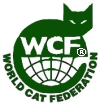 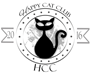 Avsänd den		Utskrivna den	REGISTRERINGSANMÄLANPatronage under SNRFStamtavlorna ska betalas i förskott.  (Stamtavla, omreg. 175: - inkl. porto). Bifoga kvittot. Ansökan om registrering av född kull skall via uppfödarens klubb sändas till stambokföraren senast 3 månader efter kullens födelse. Senare inkomna registreringsanmälan innebär högre avgift per stamtavla.	2019-03-11/sllParningsdel(fylls i av hanens ägare)Hankattens namnHankattens namnHankattens namnHankattens namnHankattens namnHonkattens namnHonkattens namnHonkattens namnHonkattens namnHonkattens namnHonkattens namnHonkattens namnParningsdel(fylls i av hanens ägare)RasRasRasRasParningsdel(fylls i av hanens ägare)Färg / EMS-kod EMS-od	 Färg / EMS-kodFärg / EMS-kodFärg / EMS-kodParningsdel(fylls i av hanens ägare)Reg.nr.Reg.nrReg.nrReg.nrParningsdel(fylls i av hanens ägare)FöddFöddFöddFöddParningsdel(fylls i av hanens ägare)Titel *)Titel *) 	Titel *) 	Titel *) 	Parningsdel(fylls i av hanens ägare)Har tidigare använts i avel i HCC:	Ja    	Nej  Har tidigare använts i avel i HCC:	Ja    	Nej  Har tidigare använts i avel i HCC:	Ja    	Nej  Har tidigare använts i avel i HCC:	Ja    	Nej  Har tidigare använts i avel i HCC:	Ja    	Nej  Har tidigare fått kull inom HCC:	Ja	Nej Har tidigare fått kull inom HCC:	Ja	Nej Har tidigare fått kull inom HCC:	Ja	Nej Har tidigare fått kull inom HCC:	Ja	Nej Har tidigare fått kull inom HCC:	Ja	Nej Har tidigare fått kull inom HCC:	Ja	Nej Har tidigare fått kull inom HCC:	Ja	Nej Parningsdel(fylls i av hanens ägare)Parningsdatum/period:Parningsdatum/period:Intygas, ort, datumIntygas, ort, datumIntygas, ort, datumIntygas, ort, datumParningsdel(fylls i av hanens ägare)Hankattägarens namnHankattägarens namnKlubbTelefonnr. Inkl. riktnr.Telefonnr. Inkl. riktnr.Telefonnr. Inkl. riktnr.Parningsdel(fylls i av hanens ägare)Underskrift:Underskrift:Underskrift:Underskrift:Underskrift:E-postadress:  E-postadress:  Bilagor som krävs första gången katten/katterna används i avel i HCC. **) Kopia på stamtavlan om katten är WCF-men inte SNRFregistrerad. Originalet om honan ska föras över till SNRF i samband med kullreg.Bilagor som krävs första gången katten/katterna används i avel i HCC. **) Kopia på stamtavlan om katten är WCF-men inte SNRFregistrerad. Originalet om honan ska föras över till SNRF i samband med kullreg.Bilagor som krävs första gången katten/katterna används i avel i HCC. **) Kopia på stamtavlan om katten är WCF-men inte SNRFregistrerad. Originalet om honan ska föras över till SNRF i samband med kullreg.Bilagor som krävs första gången katten/katterna används i avel i HCC. **) Kopia på stamtavlan om katten är WCF-men inte SNRFregistrerad. Originalet om honan ska föras över till SNRF i samband med kullreg.För hanen: Stamtavlekopia om hanen ägs av annan 	Navelintyg	Testikelintyg fr 6 mån	*) Kopia på tagen titel	För honan: Stamtavlekopia om honan är WCF- med inte SNRF-registrerad	 Originalstamtavla för omreg	Navelintyg	*) Kopia på tagen titel		För honan: Stamtavlekopia om honan är WCF- med inte SNRF-registrerad	 Originalstamtavla för omreg	Navelintyg	*) Kopia på tagen titel		För honan: Stamtavlekopia om honan är WCF- med inte SNRF-registrerad	 Originalstamtavla för omreg	Navelintyg	*) Kopia på tagen titel		För honan: Stamtavlekopia om honan är WCF- med inte SNRF-registrerad	 Originalstamtavla för omreg	Navelintyg	*) Kopia på tagen titel		För honan: Stamtavlekopia om honan är WCF- med inte SNRF-registrerad	 Originalstamtavla för omreg	Navelintyg	*) Kopia på tagen titel		För honan: Stamtavlekopia om honan är WCF- med inte SNRF-registrerad	 Originalstamtavla för omreg	Navelintyg	*) Kopia på tagen titel		För honan: Stamtavlekopia om honan är WCF- med inte SNRF-registrerad	 Originalstamtavla för omreg	Navelintyg	*) Kopia på tagen titel		Övrigt:För vita katter: Hörselintyg	För MCO: Polydaktyliintyg 	PRA-intyg 	HCM (frivilligt)	PKD (frivilligt)			Stamnamn: Ras / Raser(EMS-kod)Födelse-datum: Kulldel(fylls i i ett (1) exemplar av honans ägare)Kattungens namn utan stamnamn  (stamnamn + kattnamn = max 30 tecken inkl. mellanslag)EMS-kod (ras & färg)KönEndast för stambokförareKulldel(fylls i i ett (1) exemplar av honans ägare)Kulldel(fylls i i ett (1) exemplar av honans ägare)Kulldel(fylls i i ett (1) exemplar av honans ägare)Kulldel(fylls i i ett (1) exemplar av honans ägare)Kulldel(fylls i i ett (1) exemplar av honans ägare)Kulldel(fylls i i ett (1) exemplar av honans ägare)Kulldel(fylls i i ett (1) exemplar av honans ägare)Kulldel(fylls i i ett (1) exemplar av honans ägare)Kulldel(fylls i i ett (1) exemplar av honans ägare)Ort, datum:  	Uppfödarens namn:  Ort, datum:  	Uppfödarens namn:  Uppfödarens underskrift ……………………………………………………………….Uppfödarens underskrift ……………………………………………………………….Adress, gata:  Emailadress 	Postnr:      Postort:  Telefonnr inkl. riktnummer 